ТЕМА: «Задачи стереометрии»ВАРИАНТ 11.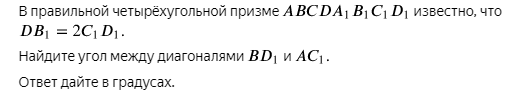 2.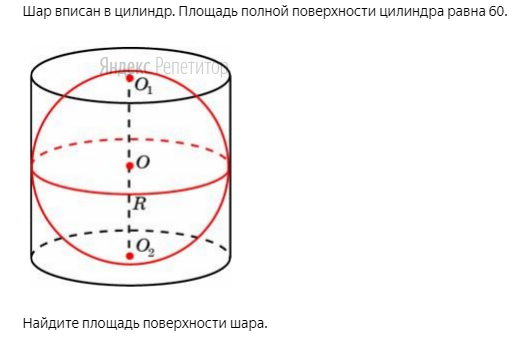 3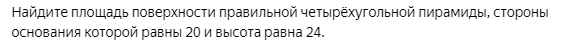 4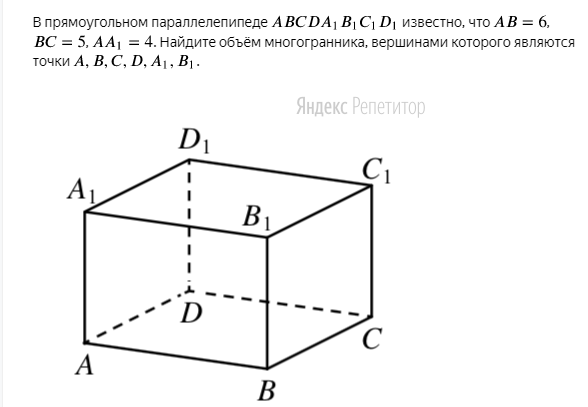 5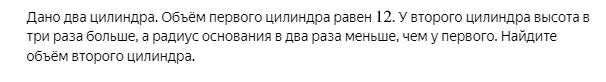 ВАРИАНТ 2     1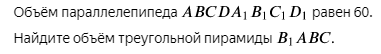 2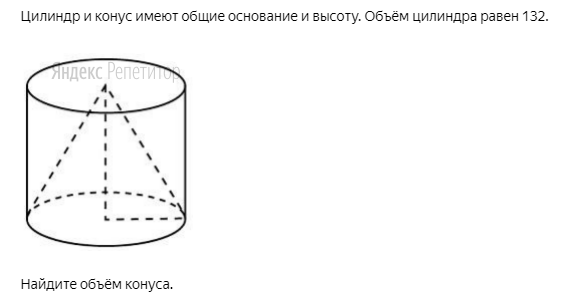 3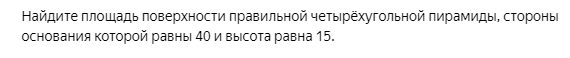 4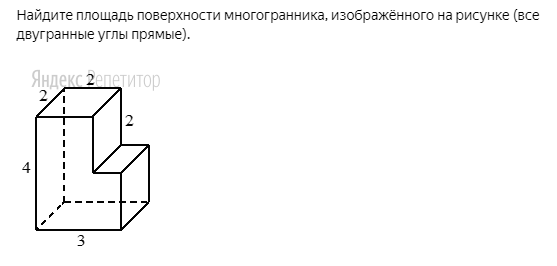 5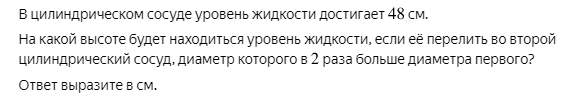 ВАРИАНТ 3                       1.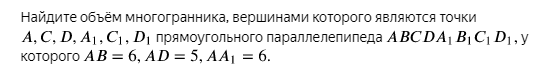 2.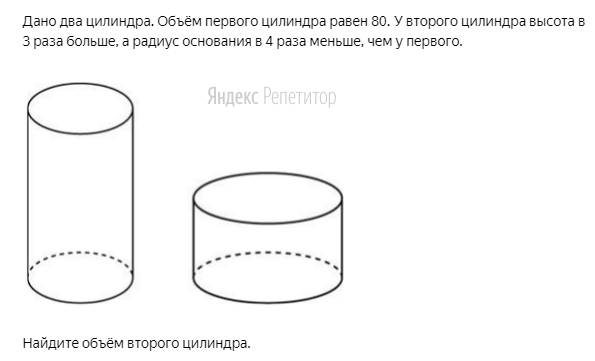 3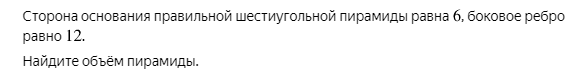 4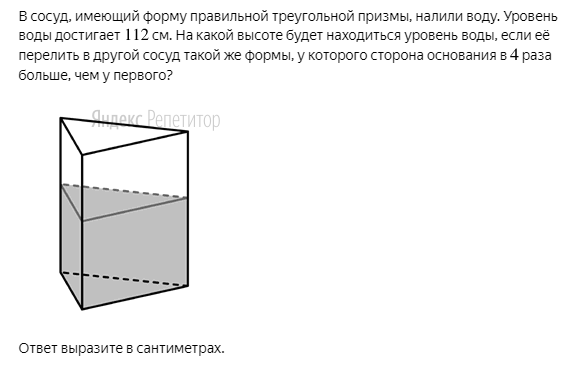 5.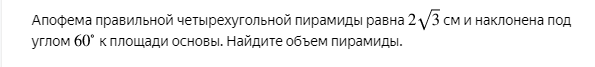 ВАРИАНТ 41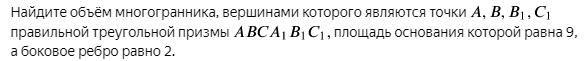 2.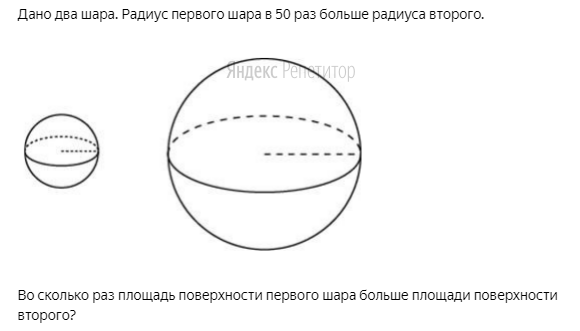 3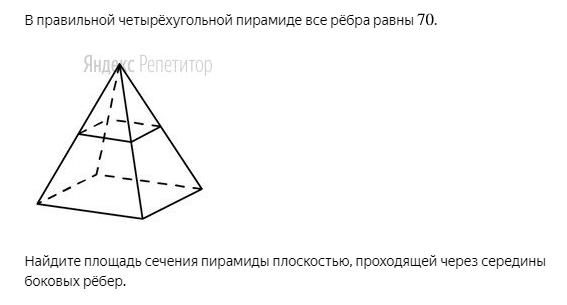 4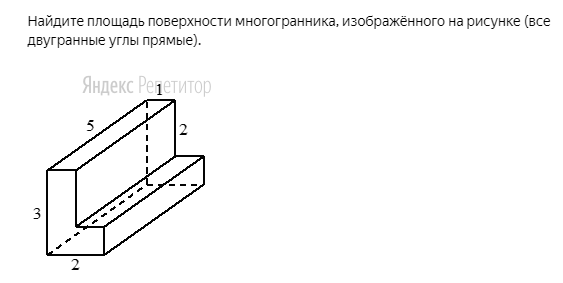 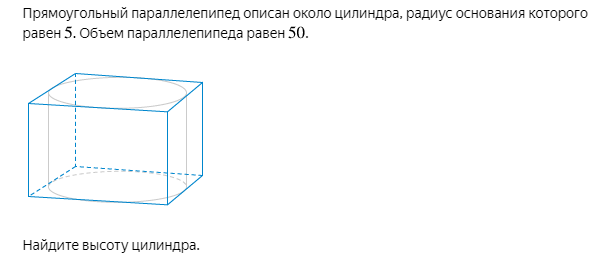 ОТВЕТЫ:Вариант160401440609Вариант 2104436004812Вариант 39015324712Вариант 4625001225580,5ТЕМЕ: «Производная»Вариант 1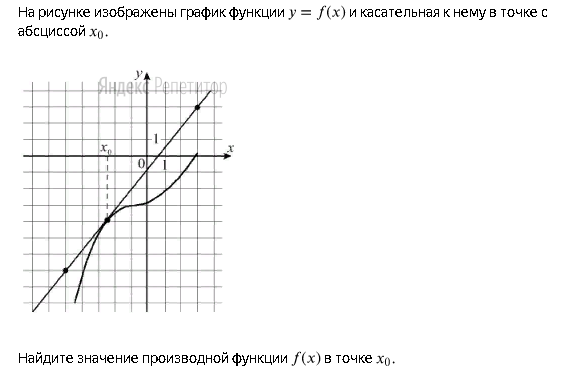 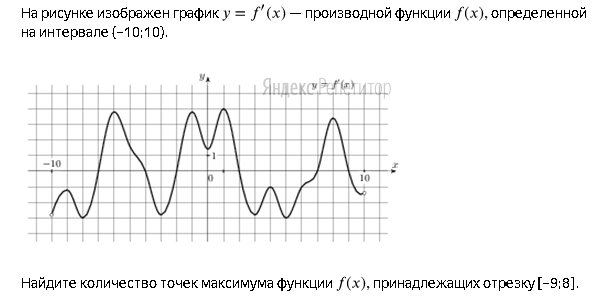 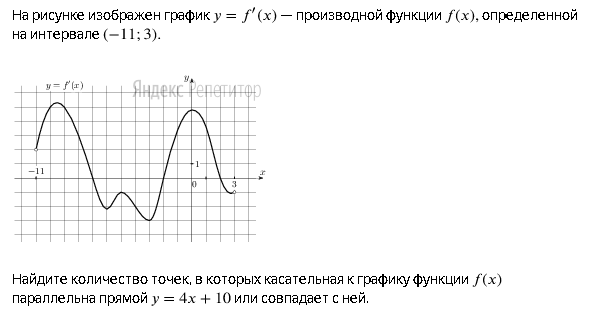 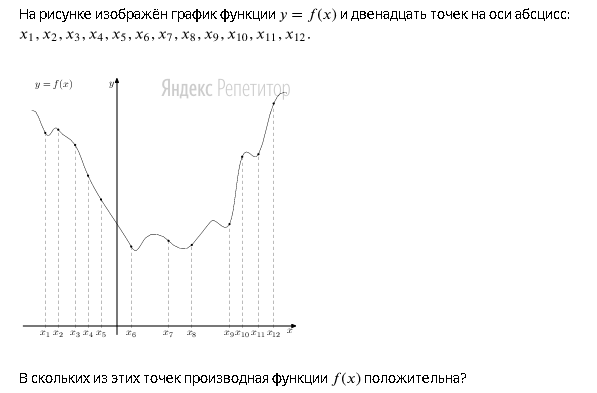 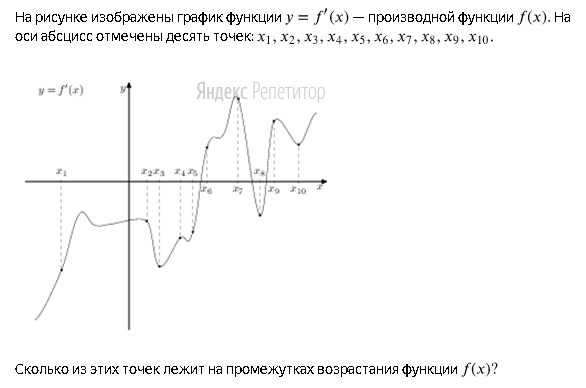 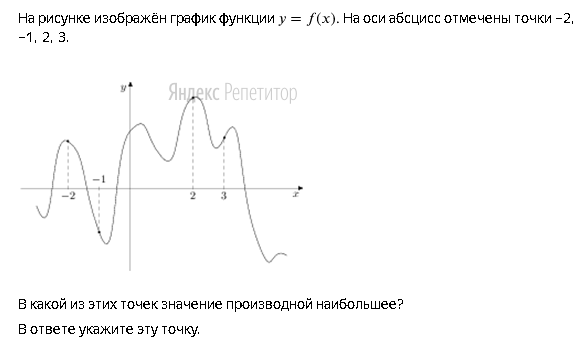 Вариант 2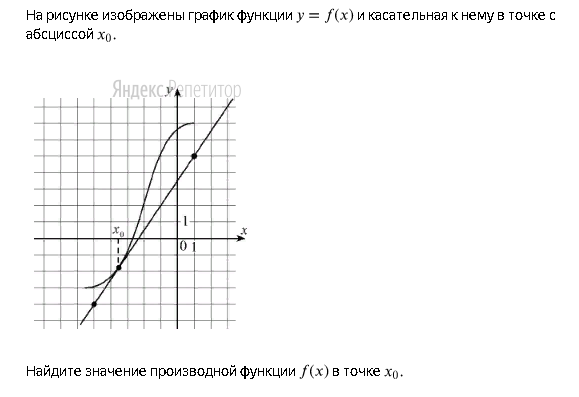 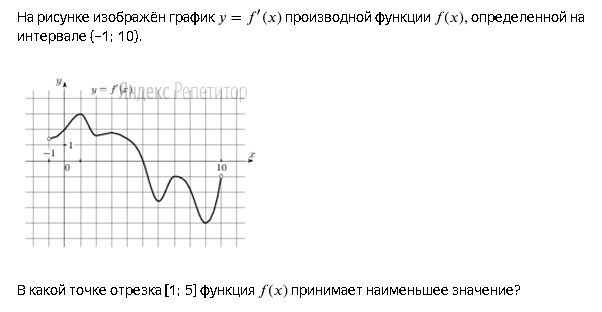 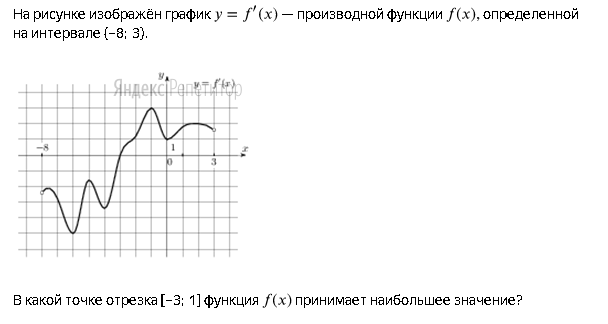 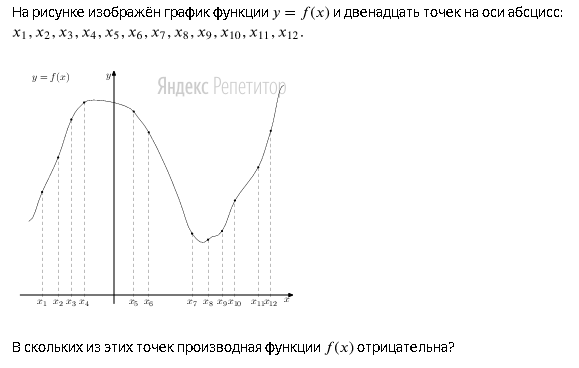 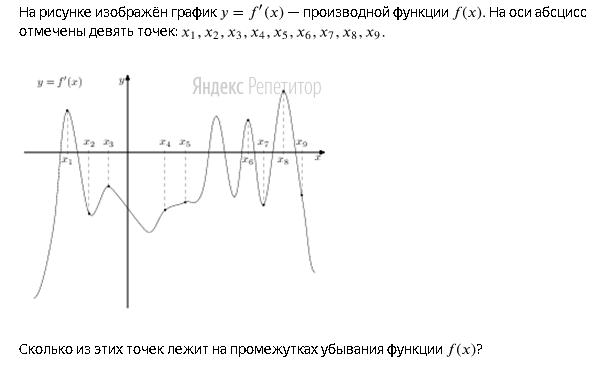 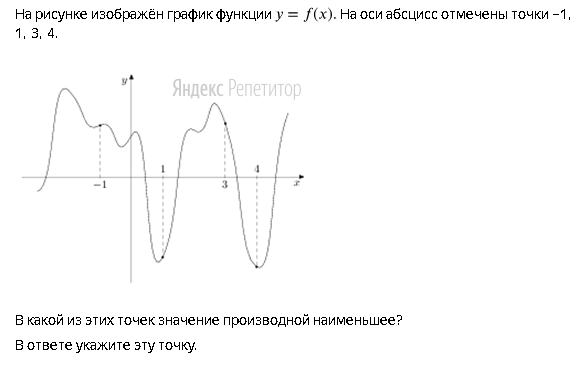 Вариант 3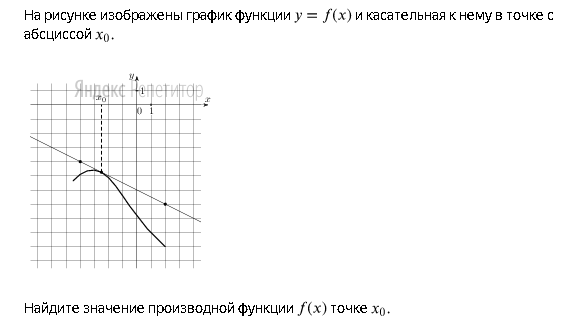 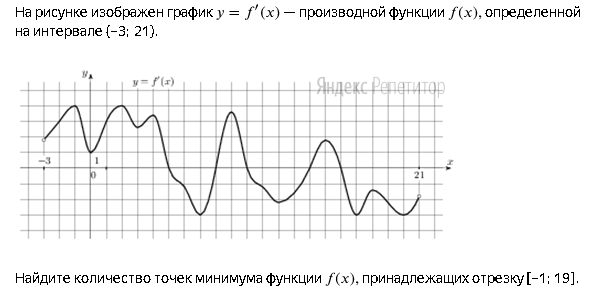 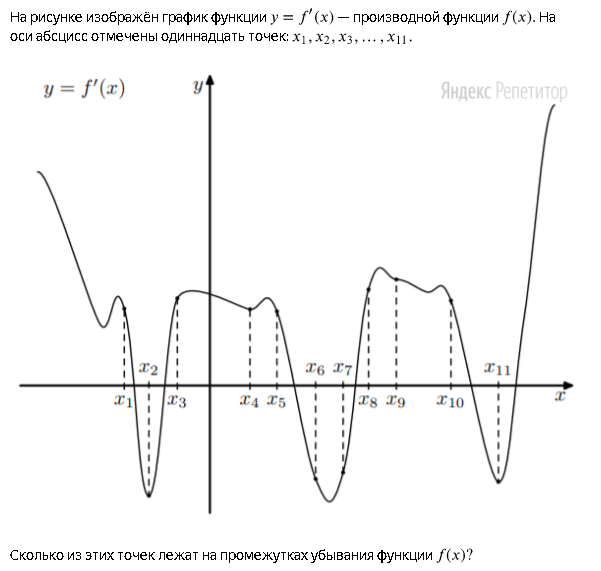 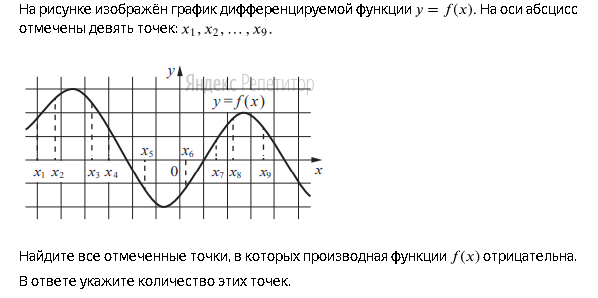 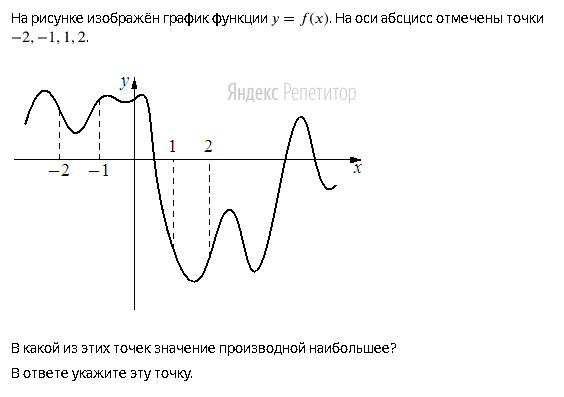 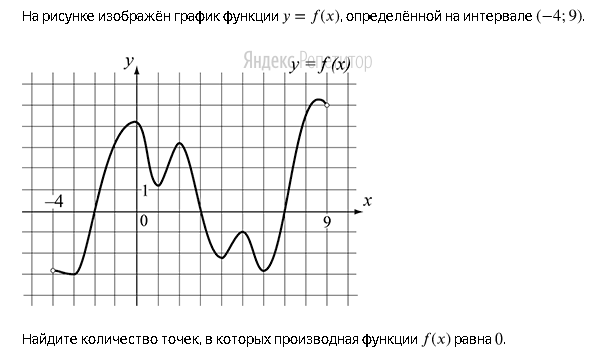 Вариант 4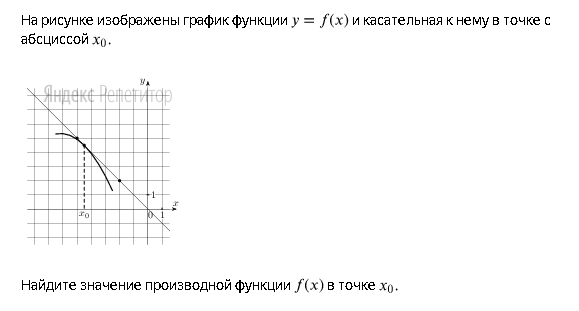 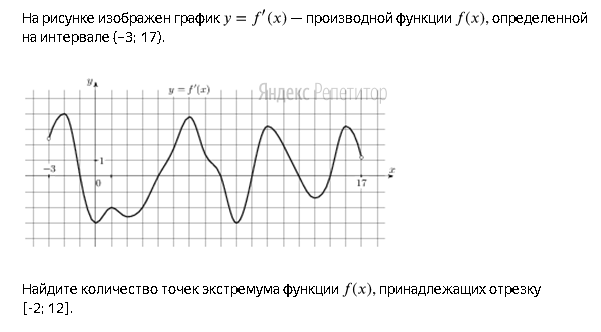 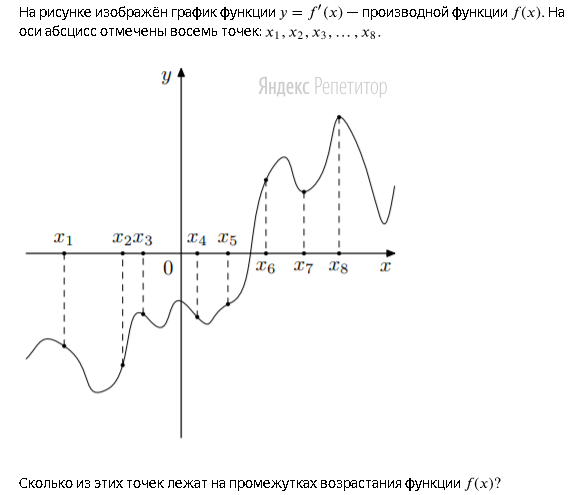 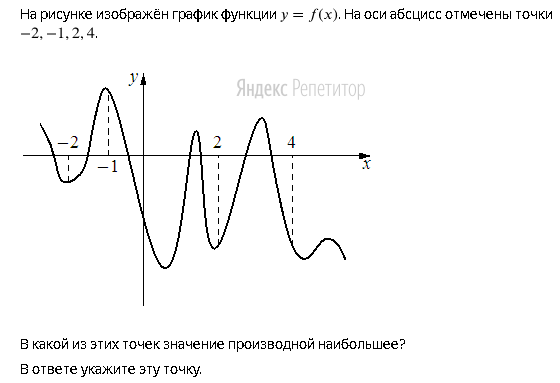 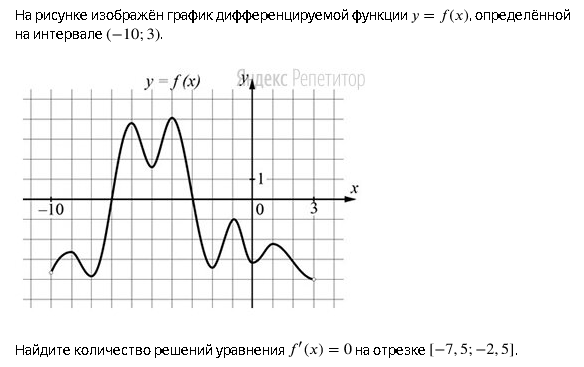 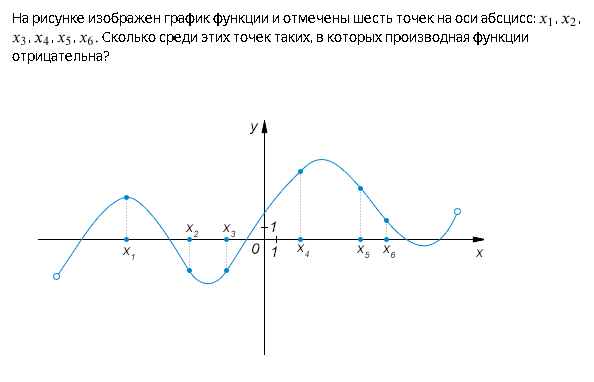 ОТВЕТЫВар. 1   1,2524543Вар 21,511363Вар 3-0,524428Вар 4-143233ТЕМА: «Графики функций»Вариант 1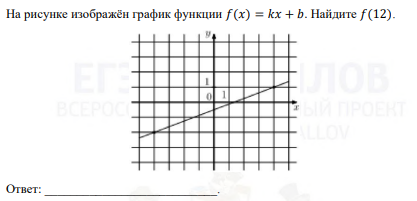 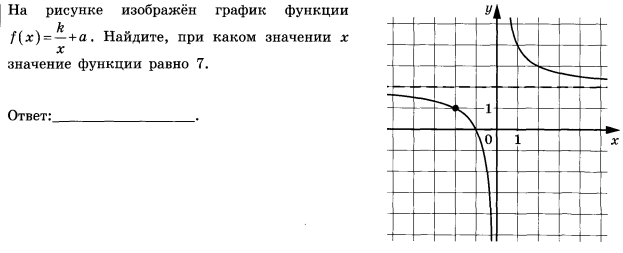 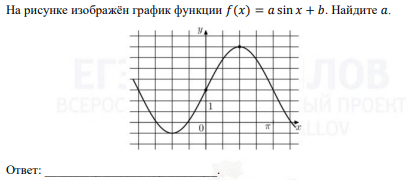 Вариант 2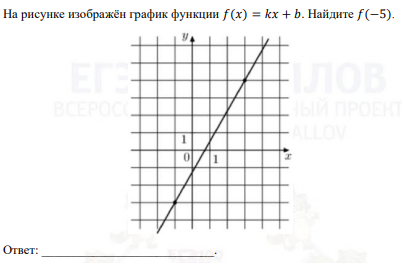 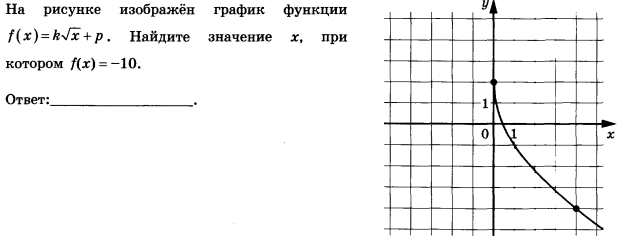 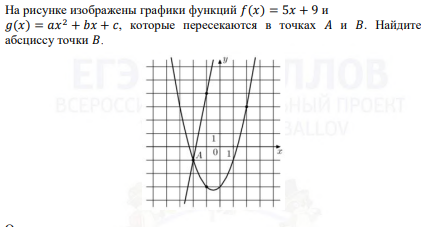 ОтветыВар . 1                                                                                              Вар. 2 4	1.-10 0,4                                                                                       2.  162                                                                                           3.       6ТЕМА: «Наибольшее и наименьшее значение функции. Экстремумы функции»Вариант 11.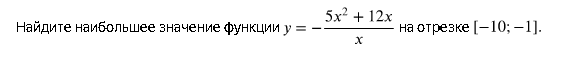 2.3.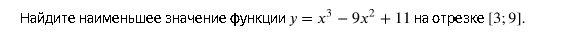 4.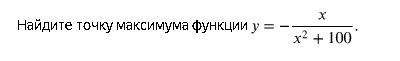 5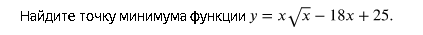 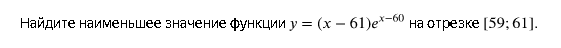 Вариант 2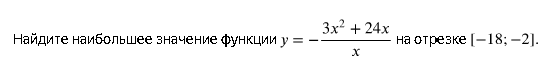 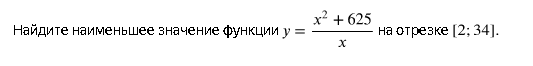 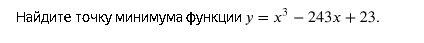 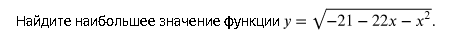 5.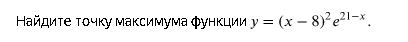 Ответы :Вариант 138-97-10144-1Вариант 2305091010